INFORME TRIMESTRAL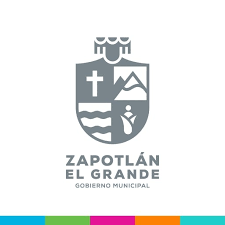 julio, agosto y septiembre  2020.JUAN JOSÉ CHÁVEZ FLORES.REGIDOR.COMISIÓN EDILICIA PERMANENTE DE DESARROLLO ECONÓMICO Y TURISMO.COMISIÓN EDILICIA PERMANENTE DE LIMPIA, ÁREAS VERDES, MEDIO AMBIENTE Y ECOLOGÍA.INFORMACIÓN GENERALREGIDOR PRESIDENTE DE LA COMISIÓN EDILICIA PERMANENTE DE DESARROLLO ECONÓMICO Y TURISMO.REGIDOR PRESIDENTE DE LA COMISIÓN EDILICIA PERMANENTE DE LIMPIA, ÁREAS VERDES, MEDIO AMBIENTE Y ECOLOGÍA.VOCAL DE LA COMISIÓN EDILICIA PERMANENTE DE ESPECTACULOS PUBLICOS E INSPECCIÓN Y VIGILANCIA.VOCAL DE LA COMISION EDILICIA PERMANENTE DE JUSTICIA.VOCAL DE LA COMISION EDILICIA PERMANENTE DE DESARROLLO AGROPECUARIO E INDUSTRIAL.VOCAL DE LA COMISION EDILICIA PERMANENTE DE LA COMISION DE TRANSPARENCIA, ACCESO A LA NFORMACION PÚBLICA, COMBATE A LA CORRUPCIÓN Y PROTECCIÓN DE DATOS PERSONALES.INFORME TRIMESTRALjulio, agosto y septiembre  2020.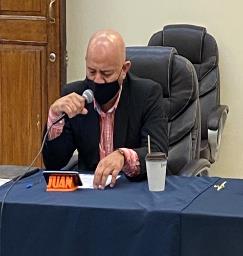 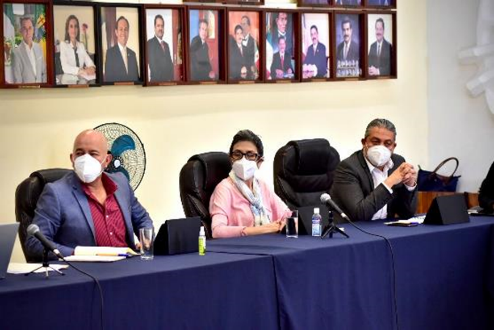 03 DE JULIO 2020. 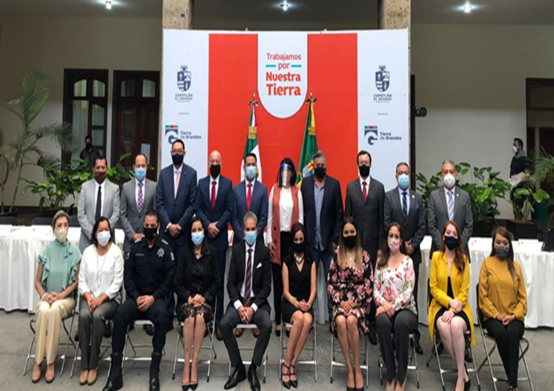 22 DE JULIO 2020.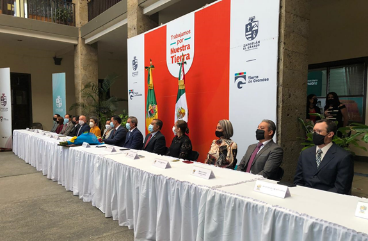 18 DE AGOSTO 2020. 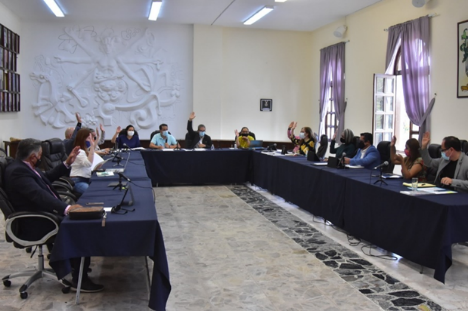 21 DE AGOSTO 2020. 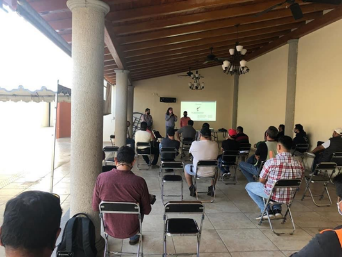 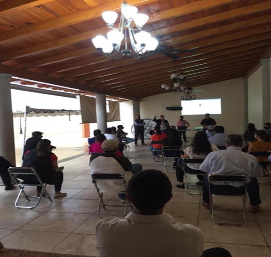 02 DE JULIO 2020.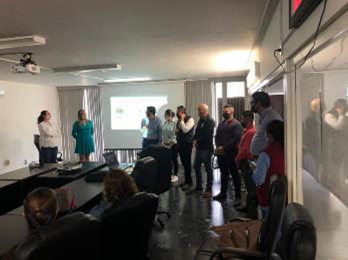 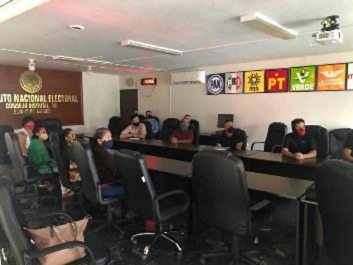 17 DE JULIO 2020.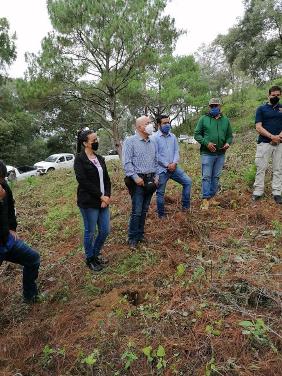 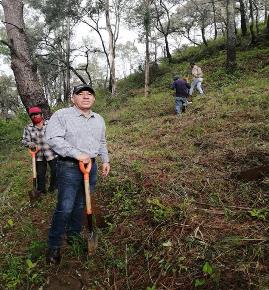 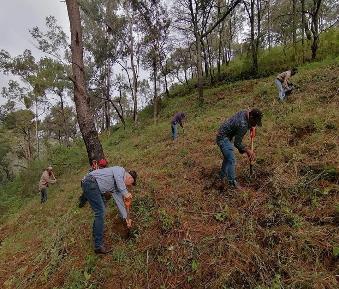 17 DE JULIO 2020.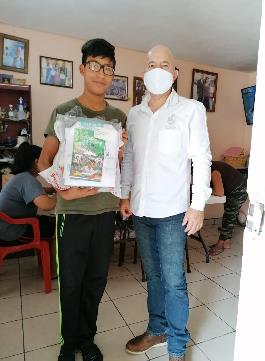 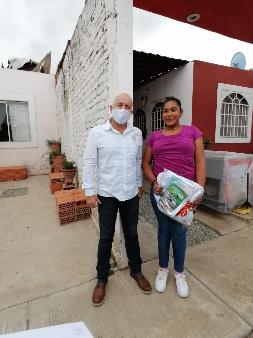 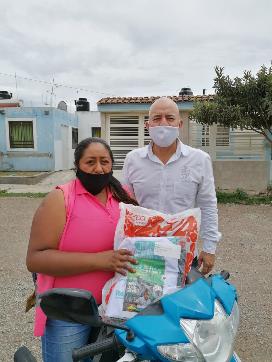 10 DE AGOSTO 2020. 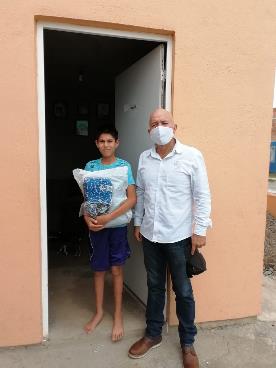 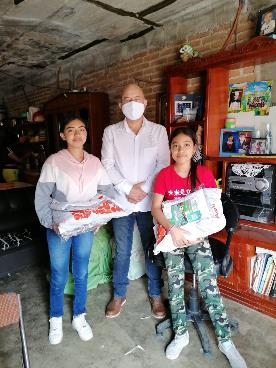 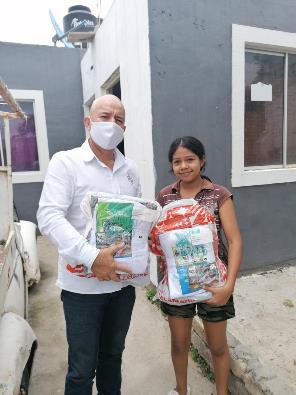 10 DE AGOSTO 2020.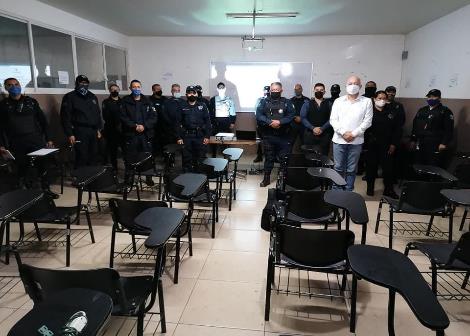 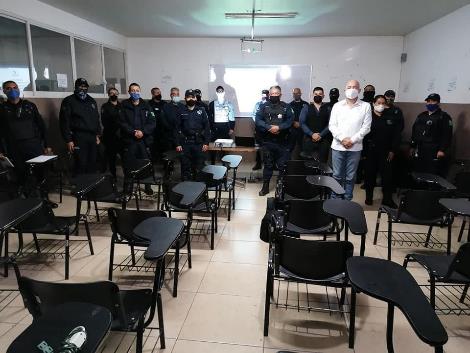 11 DE AGOSTO 2020.  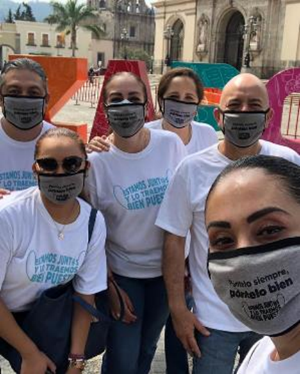 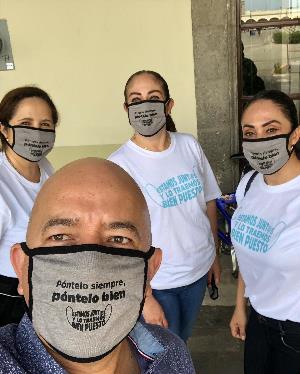 01 DE AGOSTO 2020.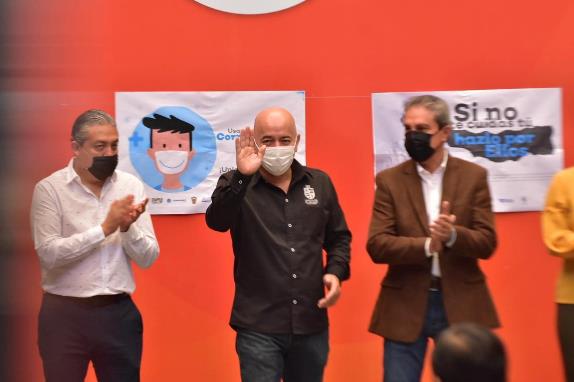 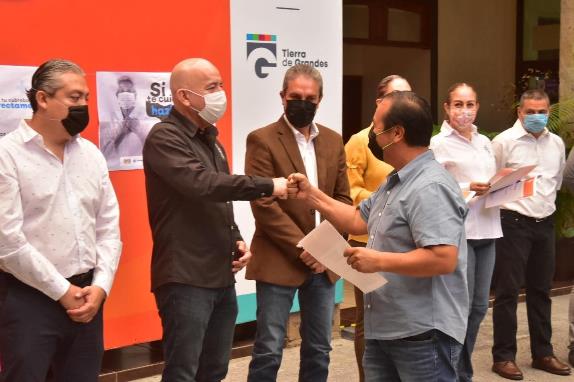 24 DE AGOSTO 2020. 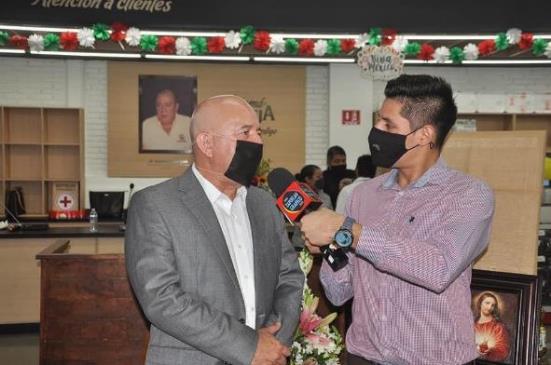 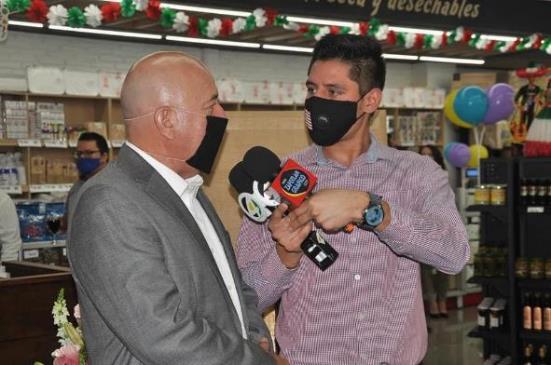 10 DE SEPTIEMBRE 2020. 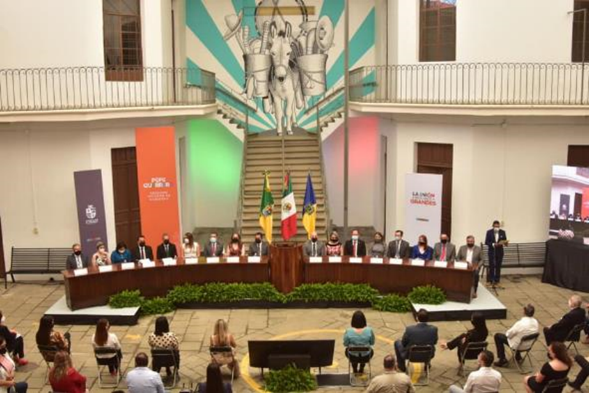 	11 DE SEPTIEMBRE 2020.   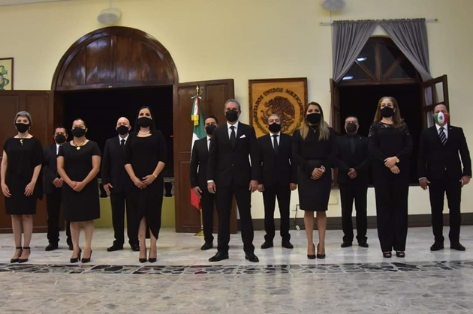 15 DE SEPTIEMBRE 2020.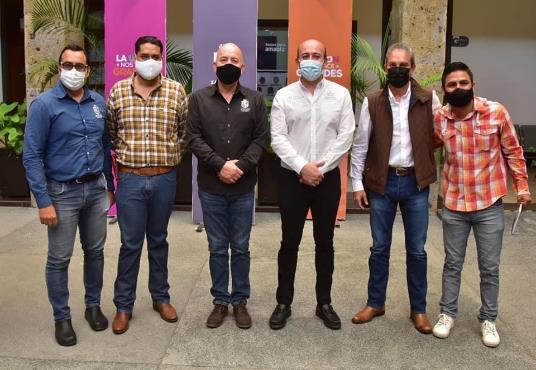 29 DE SEPTIEMBRE 2020. 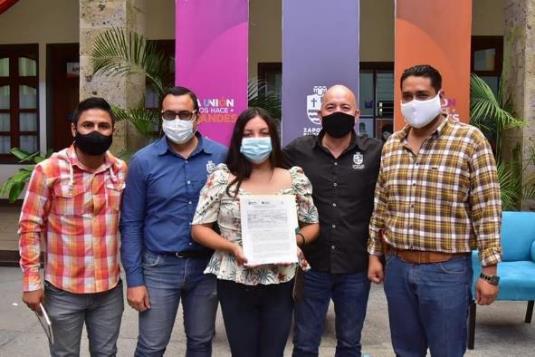 ATENTAMENTECIUDAD GUZMÁN, MUNICIPIO DE ZAPOTLÁN EL GRANDE, JALISCO, SEPTIEMBRE  30  DE 2020.“2020 AÑO MUNICIPAL DE LAS ENFERMERAS”“2020, AÑO DEL 150 ANIVERSARIO DEL NATALICIO DEL CIENTÍFICO JOSÉ MARÍA ARREOLA MENDOZA”ING. JUAN JOSÉ CHÁVEZ FLORES. REGIDOR DEL H. AYUNTAMIENTO DE ZAPOTLÁN EL GRANDE, JALISCO. LA PRESENTE FOJA FORMA PARTE INTEGRAL DEL INFORME TRIMESTRAL DEL REGIDOR JUAN JOSÉ CHÁVEZ FLORES, CORRESPONDIENTE A LOS MESES DE JULIO, AGOSTO Y SEPTIEMBRE DEL AÑO 2020. EL CUAL CONSTA DE 19 PAGINAS UTILES POR AMBOS LADOS. JJCF/amrmC.c.p.- ArchivoINICIATIVAS Y DICTAMENES PRESENTADOS ANTE EL PLENO DEL H. AYUNTAMIENTO DE ZAPOTLÁN EL GRANDE, EN MI CARÁCTER DE REGIDOR.INICIATIVAS Y DICTAMENES PRESENTADOS ANTE EL PLENO DEL H. AYUNTAMIENTO DE ZAPOTLÁN EL GRANDE, EN MI CARÁCTER DE REGIDOR.18 DE SEPTIEMBRE 2020INICIATIVA DE ORDENAMIENTO MUNICIPAL QUE PROPONE REFORMAR ELARTÍCULO 20, Y ADICIONA LOS ARTÍCULOS 17 BIS, TER Y 20 BIS Y TER DEL REGLAMENTO DE MEDIO AMBIENTE Y DESARROLLO SUSTENTABLE DEL MUNICIPIO DE ZAPOTLÁN EL GRANDE, JALISCOASISTENCIA A LAS SESIONES ORDINARIAS, EXTRAORDINARIAS Y SOLEMNES DEL AYUNTAMIENTOASISTENCIA A LAS SESIONES ORDINARIAS, EXTRAORDINARIAS Y SOLEMNES DEL AYUNTAMIENTO03 DE JULIO 2020SESIÓN SOLEMNE NO. 1922 DE JULIO 2020SESIÓN EXTRAORDINARIA NO. 6529 DE JULIO 2020SESIÓN EXTRAORDINARIA NO. 6617 DE AGOSTO 2020SESIÓN EXTRAORDINARIA NO.6718 DE AGOSTO 2020SESIÓN SOLEMNE NO. 2021 DE AGOSTO 2020SESIÓN EXTRAORDINARIA NO. 68, 69 Y 7026 DE AGOSTO 2020SESION SOLEMNE NO. 2128 DE AGOSTO 2020SESIÓN EXTRAORDINARIA NO. 7109 DE SEPTIEMBRE 2020SESION EXTRAORDINARIA NO. 7211 DE SEPTIEMBRE 2020SESION SOLEMNE NO. 2218 DE SEPTIEMBRE 2020SESION EXTRAORDINARIA NO. 73 Y 7424 DE SEPTIEMBRE 2020SESIÓN ORDINARIA NO. 1730 DE SEPTIEMBRE 2020CONTINUCIÓN DE SESIÓN ORDINARIA NO.17EVENTOS VARIOSEVENTOS VARIOS02 DE JULIO 2020.  CIERRE DE CAPACITACIONES AL GREMIO DE EVENTOS Y SALONES DE FIESTA, CON LA GRAN  RESPONSABILIDAD Y COMPROMISO 17 DE JULIO 2020. SEGUIMOS LLEVANDO CAPACITACIONES, ACOMPAÑADOS DE NUESTROS COMPAÑEROS DE PROTECCIÓN CIVIL.17 DE JULIO 2020. PROTEGER Y ORESERVAR NUESTRO MEDIO AMBIENTE EN ZAPOTLAN EL GRANDE ES RESPONSABILIDAD DE TODOS POR ESO ESTAMOS TRABAJANDO EN COORDINACION CON LA INICITIVA PRIVADA, EMPRESAS COMO BERRYMEX Y DRISCOLL´S CON LA REALIZACION DE UNA MEGA REFORESTACION. 23 DE JULIO 2020.CAPACITACIÓN DE PROTOCOLOS, ES IMPORTANTE QUE CADA INSTITUCIÓN QUE SE PONGA EN MARCHA, MITIGUE LOS RIESGO PARA BRINDAR MAYOR SEGURIDAD A SUS USUARIOS.10 DE AGOSTO 2020. ENTREGA DEL PROGRAMA RECREA A LOS ALUMNOS DE PREESCOLAR, PRIMARIA. 11 DE AGOSTO 2020. SEGUIMIENTO CON LA SEGUNDA ETAPA DE CAPACITACIONES SANITARIAS,MEDIANTE EL PLAN DE REACTIVACION ECONOMICA PARA ZAPOTLAN EL GRANDE, JALISCOCON LLEVAR A CABO LAS CAPACITACIONES CON LOS ELEMENTOS DE SEGURIDAD PUBLICA. 01 DE AGOSTO 2020. CAMPAÑA PARA EL USO DE CUBREBOCAS.24 DE AGOSTO 2020. ENTREGA DE CONSTANCIAS DE CAPACITACION A LAS EMPRESAS POR HABER CONCLUIDO EL CURSO “PROTOCOLO DE HIGIENE Y SEGURIDAD ANTE LA PANDEMIA COVID- 19” 28 DE AGOSTO 2020. ENTREGA A EMPRESAS CONSTANCIAS EN PROTOCOLOS DE HIGIENE Y SEGURIDAD.10 DE SEPTIEMBRE 2020. HEMOS TRABAJADO POR TENER LAS CONDICIONES PARA QUE EMPRESAS RECONOCIDA A NIVEL NACIONAL TENGA LA CONFIANZA EN INVERTIR EN ZAPOTLÁN; VISITAMOS EN SU INAUGURACIÓN A LAS HAMBURGUESAS CUARTO DE KILO EN ZAPOTLÁN EL GRANDE.11 DE SEPTIEMBRE 2020. SEGUDO INFORME DE GOBIERNO, DEL PRESIDENTE MUNICIPAL DE ZAPOTLAN EL GRANDE, J. JESUS GUERRERO. 15 DE SEPTIEMBRE 2020. ACTO SIMBOLICO DEL GRITO DE INDEPENDENCIA. 21 DE SEPTIEMBRE 2020. VISITA EN LAS OFICINA DE LA COORDINACIÓN DE GESTIÓN DE LA CIUDAD, OFICINAS Q BRINDA LOS SERVICIOS DE MOVILIDAD, ORDENAMIENTO TERRITORIAL Y PLANEACIÓN URBANA29 DE SEPTIEMBRE 2020. EN COMPAÑÍA DE MARCO VALERIO, SECRETARIO DEL TRABAJO Y PREVISION SOCIAL DEL ESTADO DE JALISCO, ENTREGMOS LAS ACTAS DE PROPIEDAD A 5 MICROEMPRESARIOS BENEFICIARIOS DEL PROGRAMA “FOMENTO AL AUTOEMPLEO” PARA SEGUIR INCENTIVANDO EN LA REGION LA RECUPERACION DE EMPEOS Y REACTIVAR LA ECONOMIA DE ZAPOTLAN EL GRANDE. 